        L      : Les homonymes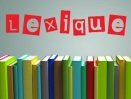 Les homonymes sont des mots qui se prononcent de la même façon mais qui n’ont pas le même sens.ex) un ver ( un animal ) / un verre ( un récipient pour boire)une canne (un bâton de marche) / une cane (l’animal)un pain (un aliment ) / un pin ( un arbre)Attention : Beaucoup d’homonymes n’ont pas la même orthographe mais certains  s’écrivent de la même façon.ex) un avocat (le métier) / un avocat ( le fruit)Attention : Certains homonymes s’écrivent de la même façon mais ils n’ont pas le  même genre.ex) le voile de la mariée / la voile du bateau